ПОЛОЖЕНИЕ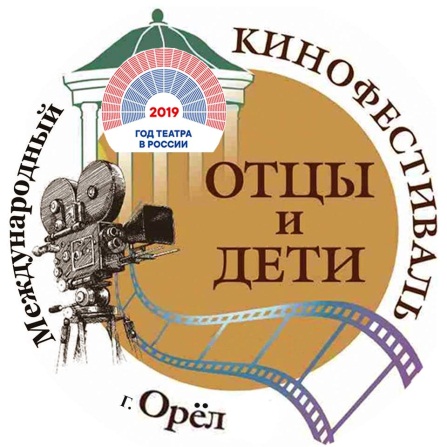 о проведении V Международного кинофестиваля «Отцы и дети»,посвящённого Году театра в РоссииФестиваль проводится по инициативе:Орловского отделения Российского фонда мира, Фонда содействия возрождению малых городов и сельских территорий  "Родники Отчизны" и Орловского Государственного Университета им. И.С.Тургенева
при поддержке:   Администрации города и области, управлений и учреждений культуры и образования, общественных организаций, предприятий и граждан г. Орла и Орловской области, Москвы и Санкт - Петербурга, творческих союзов: Союза Кинематографистов РФ, Союза Композиторов РФ , Союза Писателей России,  Союза журналистов РФ , Союза театральных деятелей.Информационная поддержкателеканалы: ГТРК" РОССИЯ 1", "РОССИЯ КУЛЬТУРА", ГТРК "Орёл", Медиахолдинг "Истоки",    "Первый областной",  Молодёжный медиацентр "КПД-Инфо",  газеты: "Орловская правда", "Орловская городская газета", "Комсомольская правда", "Аргументы и Факты", "Орловский вестник", журнал "Пять звёзд".Интернет порталы: "Пробумеранг ТВ", "Орёлинформбюро", "Орёлград", "Литературная столица", "Истоки-Инфо", "ОКО - ФОТО", Рекламное Агентство "Пятница".Девиз фестиваля: "Меняем мир к лучшему с помощью кино!"Кино для детей и юношества, кино для всей семьи.1. Цели и задачи фестиваля 1.1.    Сохранение лучших традиций национальной культуры и кино через преемственность поколений.  1.2.    Популяризация русской классической литературы, лучших образцов современной литературы и русского языка средствами кино и телевидения;1.3.  Привлечение разных поколений кинематографистов: профессионалов, студентов профильных ВУЗов и ССУЗов, творческой молодёжи и обучающихся детских студий кино и телевидения к сохранению отечественного культурного наследия в лучших традициях советского и российского киноискусства, к созданию фильмов, раскрывающих и пропагандирующих общечеловеческие ценности (духовные, исторические, культурные, литературные, ценности семьи).1.4. Привлечение внимания государственных, общественных и коммерческих организаций к поддержке молодежного и семейного кинотворчества, поощрению юных авторов.1.5 . Укрепление международных творческих связей.  Участие в совместных российских и международных культурно-просветительских, образовательных, патриотических, экологических, социальных кинопроектах.1.6.  Организация кинопоказов лучших фильмов кинофестиваля в трёх "Литературных столицах"России: Москве, Санкт - Петербурге, Орле (малых городах и селах РФ через сеть кинотеатров, ДК, музеев и библиотек, учебных заведений).2. Участники фестиваля 2.1.  В фестивале принимают участие профессиональные кинематографисты, студенты отделений кино - видеотворчества, режиссуры кино и телевидения ВУЗов и ССузов, Высших режиссёрских курсов, обучающиеся организаций дополнительного образования детей (детских творческих объединений кино, телевидения и анимационных студий), 2.2.   Состав участников формируется по возрастным категориям:категория «А» - дети до 17 лет; категория «В» - студенты и творческая молодёжь от 18 до 30 леткатегория «С» - профессионалы - старше 30 лет                                      3. Сроки, место и условия проведения фестиваля 3.1. Фестиваль проводится с 21 по 27 октября 2019 года в г. Орле.3.2. Для участия в фестивале необходимо оформить заявку до 15 сентября 2019 года (Приложение 1)                                                                   и прислать фильмы в цифровом формате mp4, на эл. адрес: otcyideti.orel.2019@mail.ru   Работы, присланные позже указанного срока, к конкурсу не допускаются. Исключение по срокам возможно лишь для фильмов, находящихся в процессе завершения, премьерный показ которых планируется на фестивале (сроки - по согласованию с Оргкомитетом).Фильмы — участники, имеющие открытый доступ в интернете, после регистрации заявки будут размещены на официальных страницах фестиваля в соцсетях: Фейсбуке и ВКонтакте и примут участие в конкурсе зрительских симпатий.https://www.facebook.com/otcyidei.orel/http://vk.com/public89354210Для профессионалов, представляющих полнометражное игровое кино (не имеющего открытого доступа к просмотру полной версии), необходимо указать ссылку на трейлер фильма, размещённый на сайте: http://www.youtube.comФильмы, прошедшие в финал, будут демонстрироваться в конкурсной программе в дни проведения кинофестиваля. Для юных авторов  категории «А» заявки на участие в фестивале можно разместить на сайте http://www.probumerang.tv в разделе "Фестивали и конкурсы" (для детских студий и независимых участников в возрасте до 17 лет).                                                       4.  Номинации и призы фестиваля         «Лучший игровой полнометражный фильм»         «Лучший игровой короткометражный фильм»           «Лучший документальный фильм»        «Лучший анимационный фильм»         «Лучший фильм, посвящённый Году Театра в России»        «Лучший фильм (экранизация), снятый по мотивам литературных произведений русской классики и писателей - орловцев» (И.С. Тургенева, Н.С. Лескова, Л.Н. Андреева, И.А. Бунина, А.А. Фета, Ф.И. Тютчева и других.)  (РЕТРО - ФИЛЬМ - снятый до 1 .01 2000 г. и современная экранизация от 2000 г. по н.в.)        «Лучший литературный телевизионный проект» (видеопрезентация до 15 мин., со ссылкой на полную версию)"Влюблённые в искусство" - номинация для всех видов кино (игрового, документального, анимационного)  Конкурс "МУЗЫКА КИНО" (для композиторов и авторов - исполнителей)     На конкурс принимаются музыкальные видеоклипы на уже вышедшие фильмы или ещё неснятое кино.  Если у автора нет возможности сделать клип, нарезку из фильма, фотофильм на свою музыку, саундтрек, можно прислать видеозапись авторского исполнения музыкального произведения, песни (в формате mp4) Композиторы-инструменталисты и авторы- исполнители песен оцениваются отдельно.10 финалистов, получат возможность лично представить своё произведение или музыкальный клип на фестивальной сцене.  Форма заявки: (Приложение 2)  5.   Критерии оценки работ -  режиссёрское мастерство - операторское мастерство, - актёрское мастерство; - сценарное мастерство; - художественное мастерство; - искусство монтажа; - социальная значимость фильма - художественная ценность фильма - техническое качество фильма; - звуковое оформление фильма; - соответствие жанра работы заявленным номинациям6.   Подведение итогов и награждение6.1.  Итоги фестиваля подводятся в каждой номинации по возрастным категориям (А, В, С).6.2.  Лучшая работа получает Гран-При фестиваля.6.3.  Победители и призёры (I, II, III места) в каждой из номинаций фестиваля награждаются дипломами Лауреатов и памятными призами.6.4. Дипломами и призами будут отмечены также участники фестиваля за:  «Лучшую режиссёрскую работу в игровом, документальном, анимационном кино»  «Лучший сценарий» «Лучшую операторскую работу» «Лучший монтаж фильма» «Лучшее художественное решение фильма»  «Лучшее исполнение главной (мужской, женской, детской) роли» «Лучший кинодебют» «Лучшая кинодинастия»    Специальные призы кинофестиваля:    Приз имени народного артиста СССР, режиссёра Игоря Петровича Владимирова «Лучшему актёру - режиссёру"   Приз Председателя жюри "Надежда поколения" (в категории А)   Для участников фестиваля в каждой номинации учреждаются специальные дипломы и призы: -  Призы зрительских симпатий, призы детского жюри, призы от Творческих союзов, партнёров и спонсоров фестиваля.Для журналистов учреждаются специальные конкурсы и призы"За лучшее освещение фестиваля на ТV""За лучшее освещение фестиваля в прессе (печатных СМИ )""За лучшее освещение фестиваля в электронных СМИ ""За лучший фоторепортаж о фестивале"" За лучший телесюжет о фестивале" "За лучшее интервью со Звездой" (победителями, почётными гостями, членами жюри фестиваля)   Для участия в конкурсе необходимо подать заявку (на аккредитацию) Приложение 3 Материалы для участия в конкурсе журналистов принимаются с 1 сентября по 10 ноября 2019 года.8. Жюри фестиваляСостав жюри формируется из числа победителей, обладателей Гран-при предыдущих фестивалей, профессионалов кино, телевидения, других сфер культуры и искусства.Жюри осуществляет: 1. Просмотр, анализ, экспертную оценку работ, представленных на конкурс.2. Выбор победителей и призеров конкурса в каждой номинации и возрастной категории.3. Жюри оставляет за собой право добавлять, при необходимости, новые номинации и призы.                                                                                9. Оргкомитет   Оргкомитет осуществляет:1. Формирование состава жюри.2. Регистрацию заявок на участие в фестивале, контакты с участниками.3. Прием конкурсных работ и их проверку на соответствие техническим требованиям, условиям и тематике фестиваля.4.  Систематизацию полученных работ по номинациям.5.  Связь со СМИ, спонсорами и партнёрами МКФ "Отцы и Дети" 6.  Оперативное управление.С 2018 года для улучшения организации и проведения кинофестиваля вводится благотворительный взнос (в фонд поддержки кинофестиваля) в размере 1000 руб. для профессионалов и 500 руб. для детских студий и юных авторов до 17 лет), а также для студентов киновузов и профильных специальностей творческих ВУЗов от 18 до 23 лет) за каждый фильм, в выбранной номинации. Реквизиты для перечисления благотворительных взносовФонд содействия возрождению сельских территорий и малых городов "Родники Отчизны"ИНН                                  5720023346Р/счёт                                40703810600000707232Банк                                  АО "ТИНЬКОФФ БАНК"Юр. адрес Банка               Москва, 123060, 1-й Волоколамский проезд, д. 10, стр.1К/счёт Банка                    30101810145250000974ИНН Банка                      7710140679БИК Банка                       044525974или         Карта Сбербанка VISA       4276 1340 0295 9894  с пометкой: "Добровольное пожертвование в фонд поддержки МКФ " Отцы и Дети". Авторам, прошедшим в финал будет сообщено дополнительно не позднее, чем за 15 дней до официального открытия МКФ "ОТЦЫ и ДЕТИ".Председатель Оргкомитета и Генеральный директор фестиваля: Куликова Марина Геннадьевна  Контактный тел.  8-910-202-12-13НАШ САЙТ :  www.otcyideti.com